EMPLOYEE PARTICIPATION SURVEY
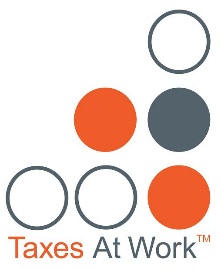 Please choose ONE answer by marking “X”:How would you describe your personal tax preparation routine?__ I have been going to the same accountant for years. __ I usually go to a local, quick tax place to get my returns filed (i.e., H&R Block, Liberty Tax, etc.).__ I file my own taxes using TurboTax or similar preparation software.How would you rate the service you currently receive?__ It is ok, I would consider switching to another service provider.__ It was frustrating; the accountant was too busy to get back to me, or I felt I was getting charged for every single phone call.__ I am happy with my current tax professional.__ I am confident that my tax preparation software can answer all my questions accurately.What is most important to you with respect to tax service?__ The credentials of the tax preparer or the knowledge of tax is irrelevant to me. I just want to get my returns filed and receive my refund as quickly as possible.   __ I prefer that I work with a licensed CPA not just during tax season, but throughout the year, because I want the best case scenario for my situation.Would you take advantage of a benefit where experienced CPAs come to the workplace to answer all your tax questions, file your tax returns at competitive prices and reduce tax season stress?__ Yes, the convenience and expertise would save me valuable time and reduce stress for filing taxes.__ No, I would still go to the local quick tax office to file and/or do my own.__ I would give it a shot, as long as the cost makes sense and if the service is top notch.If you took advantage of an on-site tax service would you be willing to pay a small premium over the “fast food” offices if it means getting the right answer for your tax situation?__ Not really, it’s all about getting my taxes done as cheaply and quickly as possible.__ Yes, a licensed tax professional can help me figure out my best case scenario and can find creative ways of saving money on my tax liability, especially if my situation is complex.__ It depends on what value the on-site tax service brings to the table.  __ Yes, it would make it less stressful than taking time off from work to get my taxes done.How important is it to maintain a long term working relationship with your tax professional?__ Very important.  S/he is like a partner who I trust to give me sound tax advice for my particular situation.  __ Not very important.  My situation is very simple and I can handle my own taxes.__ I want to be able to call my accountant for a quick question without worrying about getting charged for every single call. Once you establish a good working relationship with your accountant do you need to meet in person every year, or will phone/email/Skype be sufficient?Yes, I still need to meet once a year  __	No, it is not necessary, I am fine with using phone/email/Skype   __ Would you take advantage of the Taxes at Work benefit program if we make it available to you?Yes __   No __